From: xxxxx xxxxx [mailto:info@patent-sky.com] 
Sent: Monday, January 22, 2018 1:31 PM
To: xxxxx xxxxx <xxxxxxxx@lf1.cuni.cz>
Cc: xxxxxxxx@patent-sky.com
Subject: Re: Objednávka 2189100045/005Dobrý den, vážená paní xxxxxxxxxx,Potvrzuji přijetí objednávky.S pozdravem,xxxxxxxxxx, pro xxxxxx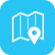 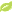 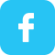 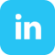 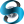 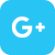 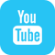 